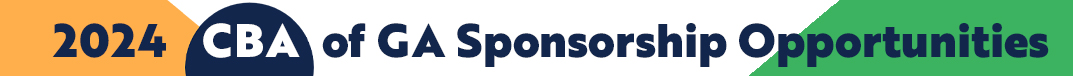 Reach top decision-makers at Georgia’s community banksCommunity Bankers Association of Georgia (CBA) offers approximately 70 professional development programs, networking events, advocacy events, virtual programs, and of course, our annual convention – CONNECT.  These opportunities bring together industry professionals and decision-makers from community banks across the state. Targeted marketing with CBA provides associate members the exclusive opportunity to network, build business and brand recognition, and reinforce your support of Georgia’s community banking industry.							          			 4-22-242024 Town Hall Talk Tours | Spring 2024 | 3 Locations | Meetings in 3 locations; Regional information, networking, refreshments, legislative updates; 1 representative per sponsor. 4 sponsors @ $2,000 each – SOLD    2024 Topgolf Showdown | 2 Locations: Buford | April 25, 2024 and Atlanta | August 8, 2024 All levels include 3 hours of golf, food, unlimited non-alcoholic drinks, recognition at event and in CBA materials. Party of Fore - $1,000 – 4 players, 8 drink tickets, logo on monitorsPar Partners - $500 – 2 players, 4 drink tickets, logo on monitors Player of the Year - $250 - 1 player, 2 drink tickets, logo on monitors 2024 Sporting Clay ShootsSouth: Charlie Curry Memorial Clay Shoot - Wynfield Plantation, Albany | September 26, 2024North: Chuck Harwell Memorial Clay Shoot – Burge Plantation, Mansfield | October 24, 2024Pricing Per Clay Shoot: Premier Sponsor: $2,000 		4 shooters, 2 station sponsor signs, table at registrationDrink Sponsor: $500			Ride & deliver drinks Eye & Ear Protection: $500		Tabletop -distribute onsite 12 Gauge Sponsor: $750 		4 shooters, 1 station sponsor sign20 Gauge Sponsor: $500 		2 shooters, 1 station sponsor sign28 Gauge Sponsor: $250 		1 shooterMorning Prize Sponsor: $750		1 shooter & prize presentation Afternoon Prize Sponsor: $750		1 shooter & prize presentation Cart Sponsor: $1,500			2 shooters & signs on cartsANAL CONVENTION & MINI-TRADE SHOW 2024 Community Bankers Leadership Academy (CBLA)| 4 Sessions | Macon/AtlantaQ1 – March 2024 | Q2 – May 2024 | Q3 – August 2024 | Q4 – October 2024August 13-14, 2024 | October 1 -2, 2024Network with 12-15 bankers over dinner/lunch - $1,000 co-sponsor or exclusive - $2,000CBA’s Quarterly Compliance Program –Compliance Professionals Package   2 Sessions Each Quarter| Sponsorships per quarterly session - $2,000 May 15-16, 2024 | September 25-26, 2024 |December 10-11, 2024 Limit 1 feature sponsor per quarter – eat lunch with students; includes 10-minute presentation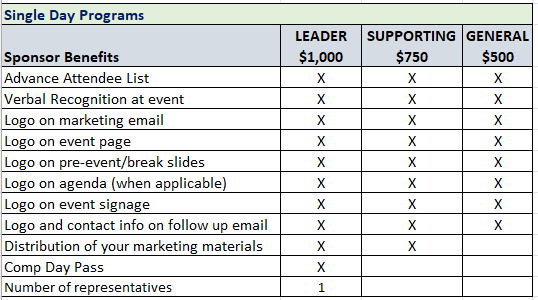 Single Day Programs Include:ISO Information Security RAP: May 21, 20242024 Small Business Loan Data: 1071: July 16, 2024Loan Operations Manager RAP:  August 5, 2024Retail Banking Leadership 1 & 2: September 17, 2024Retail Banking Leadership 3 & 4: October 3 & 4, 2024HMDA: November 14, 2024BSA Regulator Forum: December 5, 2024ISO/IT Management RAP:  TBDDeposit Ops RAP: TBDEssentials of Banking Series$500 per session OR - $1,000 for all 4: Includes logo in marketing materials, verbal recognition, attendee listEssentials of Banking: Part 1 – February 8, 2024Essentials of Banking: Part 2 – March 7, 2024Essentials of Banking:  Part 3 – April 11, 2024Essentials of Banking:  Part 4 – May 16, 2024HR/Talent Development RAP Session (Remaining Session):  December 6, 2024$500 per session: Includes logo in marketing materials, verbal recognition, attendee list** NEW ** Frontline Training Package: Virtual – Remaining Opportunities$1,000 per session: Includes logo in marketing materials, verbal recognition, attendee list. May 9, 2024 – Understanding UDAAP & FCRAOctober 24, 2024 – Reg CC & Check Fraud November 7, 2024 – Security & Privacy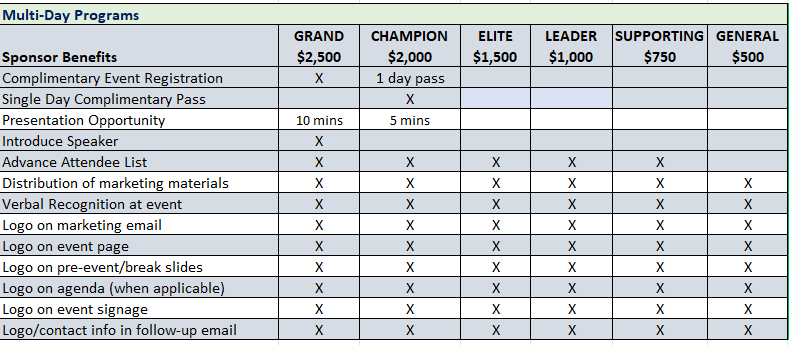 Schools and Multi-Day Programs Include:NEW: CRA Workshop: June 11 – 12, 2024Cyber Risk Summit: August 7 -9, 2024Cyber Risk Summit Exhibits: Limit 10; $1,500 each – includes 1 registrationCommercial Lending Bootcamp: October 22-24,2024Consumer/Retail School: October 1-4, 2024Human Resources & Talent Development Conference: May 6 – 8, 2024HR/TD Exhibitors – Up to 5: $1,500; includes 1-day registrationAdvanced BSA/AML/CFT School:  August 19 – 23, 2024 (min sponsorship of $1,000)Fintech/Innovation Program | November 6 & 7, 2024  | Atlanta  Visionary	$3,000    	Exhibit and 2 registrations      Champion	$2,000            	Exhibit and 1 registration        Elite 	$1,500               1 registration   *** Sponsorships that include registrations must be registered 30 days prior to the event in order to participate. ***
** NEW **  Tracy Strozier Memorial Scholarship for CBA Leadership AcademyThis scholarship is in memory of Tracy Strozier, a BankSouth employee and participant in the 2023 CBLA class, who passed away unexpectedly.  The scholarship will be awarded to a deserving banker who wishes to further his or her career by participating in the 2024 CBA Leadership Academy. The 2024 scholarship will go to a BankSouth employee and beginning in 2025, the scholarship will be open to all CBA bank members. Investment of $2,000 includes logo on marketing materials, CBA website and to 2024 CBLA participants. LinkedIn Sponsorship:  This unique sponsorship works like this:  The CBA CEO will call on banks throughout the year, dropping off a small gift (provided by sponsor).  He will then take photos of the bank or CEO and tag your company on LinkedIn. Most posts range from 1,500 – 4,000 views. Exclusive sponsorship. Available: January 1 – June 30, 2024: $2,500 | July 1 – December 31, 2024: $2,500CBA Committee Meeting Sponsorships| In-Person or Virtual Education, AG Committee, Marketing/Communications, LEAD, Innovation, Member Services Current Opportunities:Innovation Committee Meeting Co-Sponsor - $1,000 Marketing Committee/Roundtable Co-Sponsor - $1,500Board Planning Session: Fall 2024 Virtual  (limit 3 sponsors) - $2,500 each – includes 10-minute presentation during meeting. 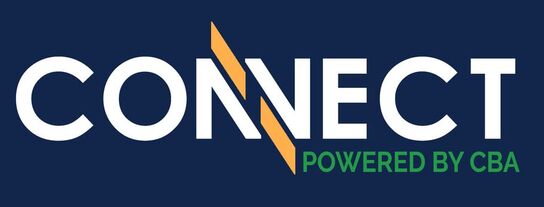 2024 SPONSORSHIP OPTIONSAnnual Convention & Mini-Trade ShowJune 5 – 9, 2024 | The Ritz CarltonAmelia Island, FL CBA’s Annual Convention is a great opportunity to meet, visit and network with CEOs, senior managers and directors to promote your company’s services and image. SPONSORSHIP BENEFITSRecognition commensurate with sponsorship levelAdvanced attendee rosterSignage of sponsorship Listing in Georgia Communities First magazine as a sponsorCompany listed as sponsor in CBA Today weekly e-newsletterCompany listed in “Know Before You Go” email prior to the eventSponsor ribbon for name badgeRecognition during General Session(s)Recognition on conference website pages, clickable to company’s URLExposure on CBA social mediaExecutive • $5,000Thursday Night Event (2)				Deluxe • $3,000Keynote Speaker Introduction (1 of 3)Saturday Night Entertainment Co-Sponsor (1 of 2)Classic • $2,000Options Include:Mid-Morning Refreshment Break (3) Continuous Morning Coffee (2 of 3) Friday Beach Party (2 of 4) General: • $1,000Standard General SponsorshipDaily Promo Items (2 of 3) 2024 Sponsorship Commitment Form   Name: Marketing Contact Name: (Person for CBA to contact relative to marketing materials) Company: Address: City, State, ZIP: Phone: 			                                                                 Email: Authorized Signature:				                           Date: Please list your sponsorship(s): □ ______________________________________________________________________________□ ______________________________________________________________________________□ ______________________________________________________________________________A deposit of 50% of the total cost of your selected sponsorship(s) is required when submitting this sponsorship agreement. The total cost of all sponsorships must be paid in full 30 days prior to event date. All conference sponsorships are non-refundable as we will market the names of the sponsors prior to the conference. PAYMENT METHOD: (please check the appropriate box)□ Please send me invoice for all. □ Please send me link to pay by credit card.Please email this information form and payment to: Lindsay Greene -  lindsay@cbaofga.com or call to discuss best options for your business - 770-541-0376. 						